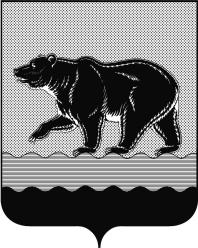 СЧЁТНАЯ ПАЛАТАГОРОДА НЕФТЕЮГАНСКА16 микрорайон, 23 дом, помещение 97, г. Нефтеюганск, 
Ханты-Мансийский автономный округ - Югра (Тюменская область), 628310  тел./факс (3463) 20-30-55, 20-30-63 E-mail: sp-ugansk@mail.ru www.admugansk.ruЗаключение на проект изменений в муниципальную программу «Управление муниципальным имуществом города Нефтеюганска»	Счётная палата города Нефтеюганска на основании статьи 157 Бюджетного кодекса Российской Федерации, Положения о Счётной палате города Нефтеюганска, рассмотрев проект изменений в муниципальную программу «Управление муниципальным имуществом города Нефтеюганска» (далее по тексту – проект изменений), сообщает следующее:1. При проведении экспертно-аналитического мероприятия учитывалось наличие экспертизы проекта изменений в муниципальную программу:1.1. Департамента финансов администрации города Нефтеюганска на предмет его соответствия бюджетному законодательству Российской Федерации и возможности финансового обеспечения её реализации из бюджета города Нефтеюганска.1.2. Департамента экономического развития администрации города Нефтеюганска на предмет соответствия:- муниципальной программы Порядку принятия решения о разработке муниципальных программ города Нефтеюганска, их формирования, утверждения и реализации, утверждённому постановлением администрации города Нефтеюганска от 18.04.2019 № 77-нп «О модельной муниципальной программе города Нефтеюганска, порядке принятия решения о разработке муниципальных программ города Нефтеюганска, их формирования, утверждения и реализации» (далее по тексту – Порядок от 18.04.2019 
№ 77-нп);- программных мероприятий целям муниципальной программы;- сроков её реализации задачам;- целевых показателей, характеризующих результаты реализации муниципальной программы, показателям экономической, бюджетной и социальной эффективности;- требованиям, установленным нормативными правовыми актами в сфере управления проектной деятельностью. Предоставленный проект изменений не соответствует Порядку от 18.04.2019 № 77-нп, так как не учтены изменения указанные в постановлении администрации города Нефтеюганска от 01.02.2021 № 9-нп «О внесении изменения в постановление администрации города Нефтеюганска от 18.04.2019           № 77-нп «О модельной муниципальной программе города Нефтеюганска, порядке принятия решения о разработке муниципальных программ города Нефтеюганска, их формирования, утверждения и реализации».Рекомендуем устранить указанное замечание.3. Проектом изменений в муниципальную программу планируется:3.1. В паспорте муниципальной программы строку «Параметры финансового обеспечения муниципальной программы» изложить в новой редакции, а именно увеличить финансовое обеспечение муниципальной программы за счёт средств местного бюджета в 2021 году на сумму 12 298,966 тыс. рублей.3.2. В таблице 2 «Перечень основных мероприятий муниципальной программы» по основному мероприятию:3.2.1 «Управление и распоряжение муниципальным имуществом города Нефтеюганска» ответственному исполнителю – департаменту муниципального имущества администрации города Нефтеюганска увеличить бюджетные ассигнования, выделенные за счёт средств местного бюджета в общей сумме 6 231,002 тыс. рублей, для заключения муниципальных контрактов на охрану объектов, являющихся муниципальной собственностью. 3.2.2 «Обеспечение деятельности департамента муниципального имущества администрации города Нефтеюганска» ответственному исполнителю - департаменту муниципального имущества администрации города Нефтеюганска увеличить расходы в сумме 155,916 тыс. рублей на компенсацию расходов по обследованию на новую коронавирусную инфекцию, вызванную COVID–19, понесённых муниципальными служащими администрации города, возвращающимися в Ханты-Мансийский автономный округ – Югру из отпусков.3.2.3. «Обеспечение надлежащего уровня эксплуатации недвижимого имущества казны или переданного на праве оперативного управления администрации города Нефтеюганска, органам администрации города Нефтеюганска, за исключением переданного в пользование муниципальным учреждениям» увеличить бюджетные ассигнования в общей сумме 5 912,048 тыс. рублей из них:3.2.3.1. По соисполнителю - департаменту градостроительства и земельных отношений администрации города Нефтеюганска выделение средств на выполнение работ по капитальному ремонту объекта «Капитальный ремонт кровли по объекту «Администрация г. Нефтеюганска, 2 мкр., здание № 25» на сумму 5 814 409 рублей.В качестве финансово-экономического обоснования предоставлен сводный сметный расчёт стоимости строительства (капитального ремонта) на сумму 5 814 409 рублей. При переходе стоимости работ из базисных цен в текущие цены применён индекс в размере 10,34 (Письмо Минстроя России от 12.11.2020 № 45484-ИФ/09, приложение №1). При этом в соответствии с Распоряжением Правительства Ханты-Мансийского автономного округа – Югры от 15.01.2021 № 2-рп «Об установлении прогнозных индексов изменения сметной стоимости строительно-монтажных работ на 1 квартал 2021 года» необходимо применить индекс к ФЕР-2001/ТЕР-2001 II зоны сосредоточенного строительства без учёта вахтовой надбавки в оплате труда по административным зданиям – 9,31. В целях экономии бюджетных средств в условиях дефицита бюджета рекомендуем при планировании средств на выполнение работ по ремонту использовать прогнозные индексы изменения сметной стоимости строительно-монтажных работ, установленных Правительством Ханты-Мансийского автономного округа – Югры.Таким образом, при использовании индекса к ФЕР-2001/ТЕР-2001 II зоны сосредоточенного строительства без учёта вахтовой надбавки в оплате труда по административным зданиям – 9,31 стоимость работ составит 5 235 216 рублей, что приведёт к экономии бюджетных средств в сумме 579 193 рубля.3.2.3.2. По соисполнителю - департаменту жилищно-коммунального хозяйства администрации города Нефтеюганска увеличить финансовое обеспечение на сумму 97,639 тыс. рублей, на выполнение работ по остеклению объекта, расположенного по адресу 13 микрорайон, здание № 24.4. Проектом изменений корректировка целевых показателей муниципальной программы не предусмотрена. По итогам проведения финансово-экономической экспертизы, предлагаем направить проект изменений на утверждение с учётом рекомендации, отражённой в настоящем заключении. Информацию о решении, принятом по результатам рассмотрения настоящего заключения, направить в адрес Счётной палаты до 25.02.2021 года.Председатель			                                      			С.А. ГичкинаИсполнитель:инспектор инспекторского отдела № 2Счётной палаты города НефтеюганскаКапитонова Раушания ИсхаковнаТел. 8(3463)203948Исх.СП-55-1 от 19.02.2021